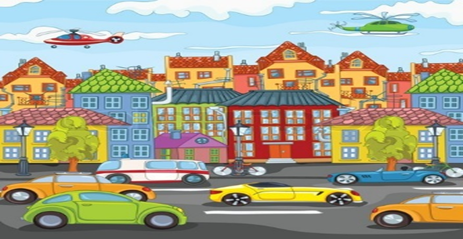 Match the following words with the places in a town/city. 1.	Hospital                                                         ------------------ 2.	School                                                            ------------------3.	Airport                                                           ------------------4.	Park                                                                …………….......5.	Pharmacy                                                       ----------------6.	Road                                                              ------------------7.	Train station                                                 -------------------8.          Library	                                             _____________9.          Stadium                                                         _____________10.       Dairy shop                                                    _____________KEY 1 NURSES 2. SCHOOL 3. AIRPLANES 4. TREES 5. ASPIRINS 6.CARS 7. TRAINS 8. BOOKS 9. ATHLETES 10. MILK TOPIC: My citySUBTOPICS: VocabularyLEVEL: A2Name: ____________________________    Surname: ____________________________    Nber: ____   Grade/Class: _____Name: ____________________________    Surname: ____________________________    Nber: ____   Grade/Class: _____Name: ____________________________    Surname: ____________________________    Nber: ____   Grade/Class: _____cars/ students/ nurses/ airplanes/ trains/ trees /aspirins/books/ athletes/ milk